Stoma Support Group 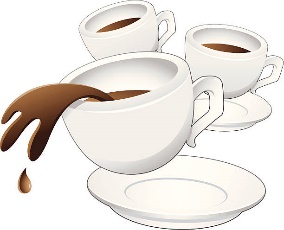 ACT AND DISTRICTS STOMA ASSOCIATION would like to invite you to attend a support group for ostomates, and their families, to meet, obtain peer support and have a cuppa and some morning tea.Where – 	Act & Districts Stoma Association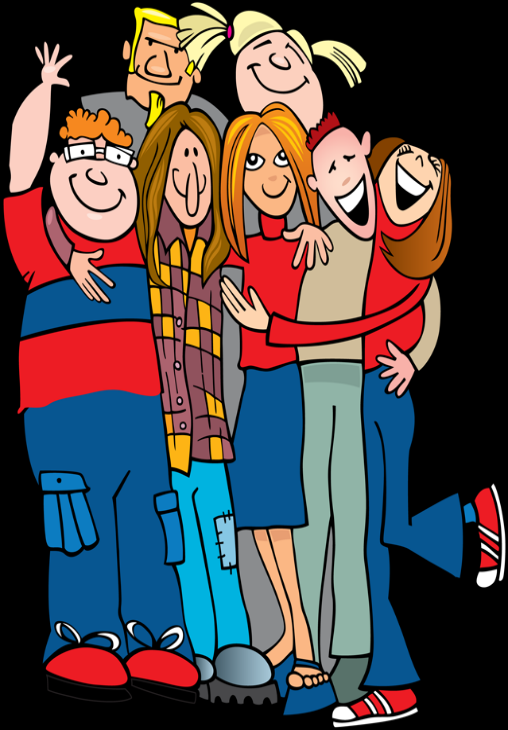 {the old stoma association room}2nd Floor, City Health Building1 Moore St, (Cnr Moore & Alinga ST)Canberra When – Tuesday 11th April 2023Next ;Tuesday 9th MayTuesday 11th JulyTuesday 12th SeptemberTuesday 14th NovemberTime - 	10am – 12pm		Close to public transport.Everyone is welcome but must be COVID vaccinated to attend.RSVP for this meeting is required Contact – Geoff Rhodes {ostomate happy to chat with you} on 0416 206 871 or email stoma@actstoma.net.au to RSVP.*CLINICAL ADVICE CANNOT BE GIVEN, PLEASE CONTACT YOUR STOMAL THERAPY NURSE.